Publicado en Zaragoza el 28/11/2018 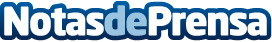 Con más de 50.000 unidades vendidas, K-tuin supera sus expectativas para el Black FridayK-tuin ha facturado 20 millones de euros durante el Black Friday, un 65% más que el pasado año. Ha conseguido liderar el cambio de modelo de compras impulsado por el Black FridayDatos de contacto:Press Corporate Com Nota de prensa publicada en: https://www.notasdeprensa.es/con-mas-de-50-000-unidades-vendidas-k-tuin Categorias: Nacional Marketing Aragón Consumo Innovación Tecnológica http://www.notasdeprensa.es